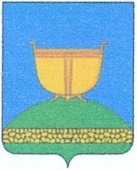 ИСПОЛНИТЕЛЬНЫЙ КОМИТЕТВЫСОКОГОРСКОГО МУНИЦИПАЛЬНОГОРАЙОНА РЕСПУБЛИКИ ТАТАРСТАНТАТАРСТАН РЕСПУБЛИКАСЫ
БИЕКТАУ МУНИЦИПАЛЕ РАЙОНЫ
БАШКАРМА КОМИТЕТЫ         Кооперативная ул., 5, пос. ж/д станция Высокая Гора,	      Кооперативная ур., 5, Биектау т/ю станциясе поселогы,   Высокогорский район, Республика Татарстан, 422700	     Биектау районы, Татарстан Республикасы, 422700Тел.: +7 (84365) 2-30-50, факс: 2-30-86, e-mail: biektau@tatar.ru, www.vysokaya-gora.tatarstan.ru             ПОСТАНОВЛЕНИЕ                                                         КАРАР                   от _________2019                                                          № ____О внесении изменений в Порядок предоставления субсидий из бюджета Высокогорского муниципального района на возмещение части затрат организаций потребительской кооперации, связанных с доставкой товаров первой необходимости в отдаленные и малонаселенные сельские пункты, Высокогорского муниципального района, расположенные далее 11 километров от пос. ж/д. ст. Высокая ГораВ соответствии Постановлением Правительства РФ от 06 сентября 2016 г. N 887 Об общих требованиях к нормативным правовым актам, муниципальным правовым актам, регулирующим предоставление субсидий юридическим лицам (за исключением субсидий государственным (муниципальным) учреждениям), индивидуальным предпринимателям, а также физическим лицам - производителям товаров, работ, услуг, Исполнительный комитет Высокогорского муниципального района Республики Татарстан ПОСТАНОВЛЯЕТ:1. Внести  в Порядок предоставления субсидий из бюджета Высокогорского муниципального района на возмещение части затрат организаций потребительской кооперации, связанных с доставкой товаров первой необходимости в отдаленные и малонаселенные сельские пункты, Высокогорского муниципального района, расположенные далее 11 километров от пос. ж/д. ст. Высокая Гора, утвержденный постановлением исполнительного комитета Высокогорского муниципального района от 27.11.2018 №2583 следующие изменения:1) Абзац 1 пункта 2.4 изложить в следующей редакции:«При положительном решении Комиссии между главным распорядителем как получателем бюджетных средств – Исполнительным комитетом и получателем субсидии, а также иной организацией (в случае, если такое требование предусмотрено правовым актом) заключается соглашение (договор) о предоставлении субсидии из бюджета Высокогорского муниципального района РТ в соответствии с типовой формой, установленной Министерством финансов Российской Федерации, финансовым органом субъекта Российской Федерации, финансовым органом муниципального образования для соответствующего вида субсидии (далее - соглашение).».2. Опубликовать настоящее постановление разместив на официальном сайте Высокогорского муниципального района в сети интернет портала муниципальных образований Республики Татарстан http://vysokaya-gora.tatarstan.ru/ и на официальном портале правовой информации Республики Татарстан http://pravo.tatarstan.ru/.3. Контроль исполнения настоящего постановления оставляю за собой.Руководитель исполнительного комитетаВысокогорского муниципального района                                              Д.Ф. Шайдуллин